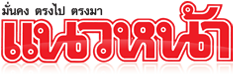 ข่าวประจำวันพฤหัสบดีที่ 9 มิถุนายน พ.ศ.2559 หน้าที่ 21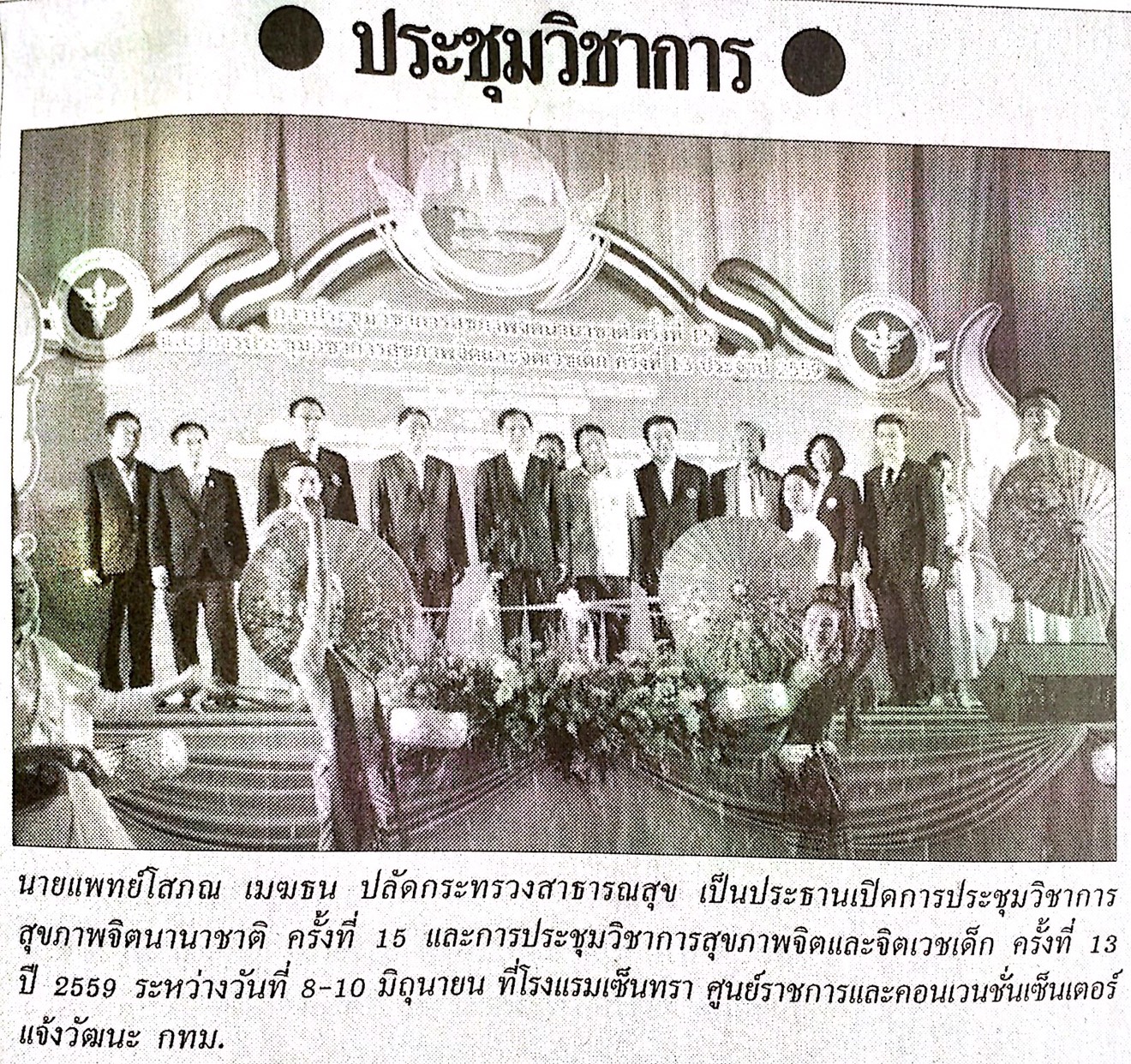 ข่าวประจำวันพฤหัสบดีที่ 9 มิถุนายน พ.ศ.2559 หน้าที่ 21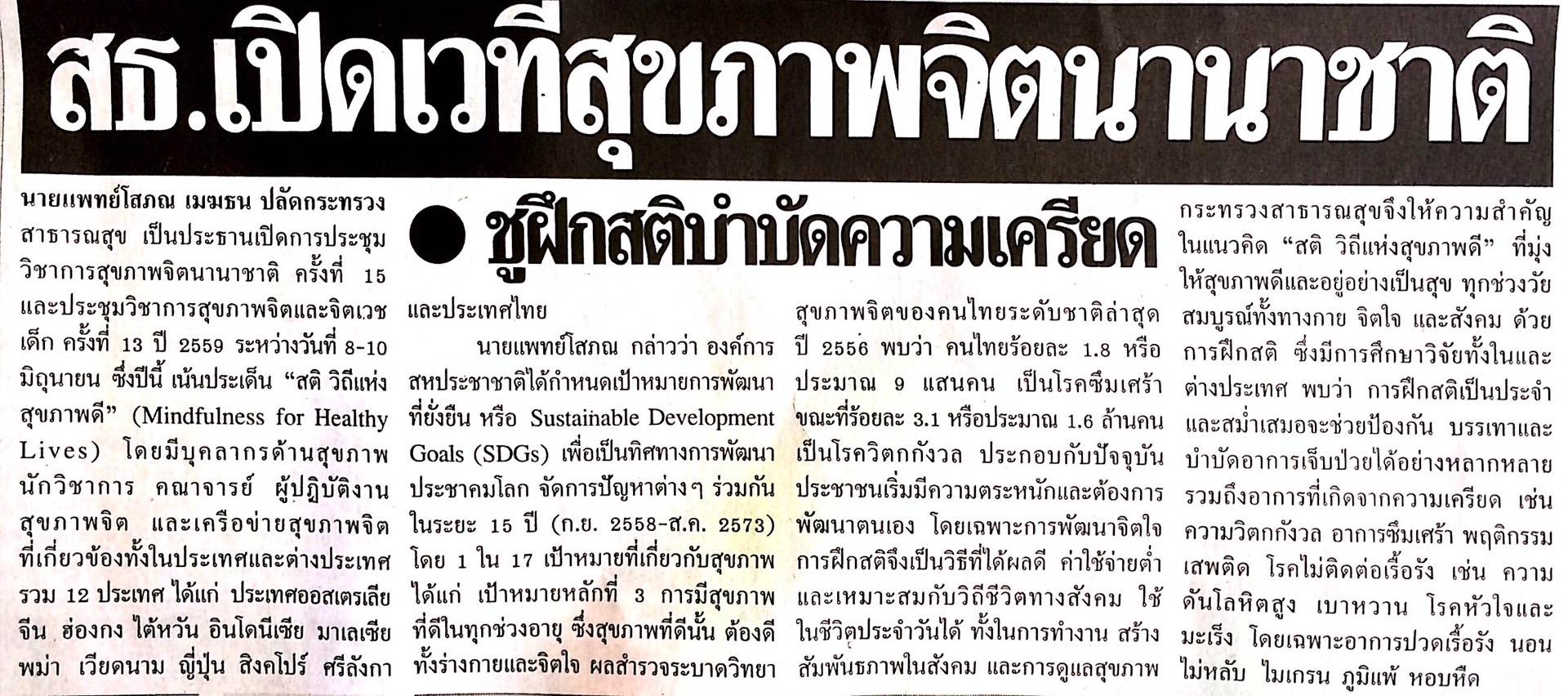 ข่าวประจำวันพฤหัสบดีที่ 9 มิถุนายน พ.ศ.2559 หน้าที่ 21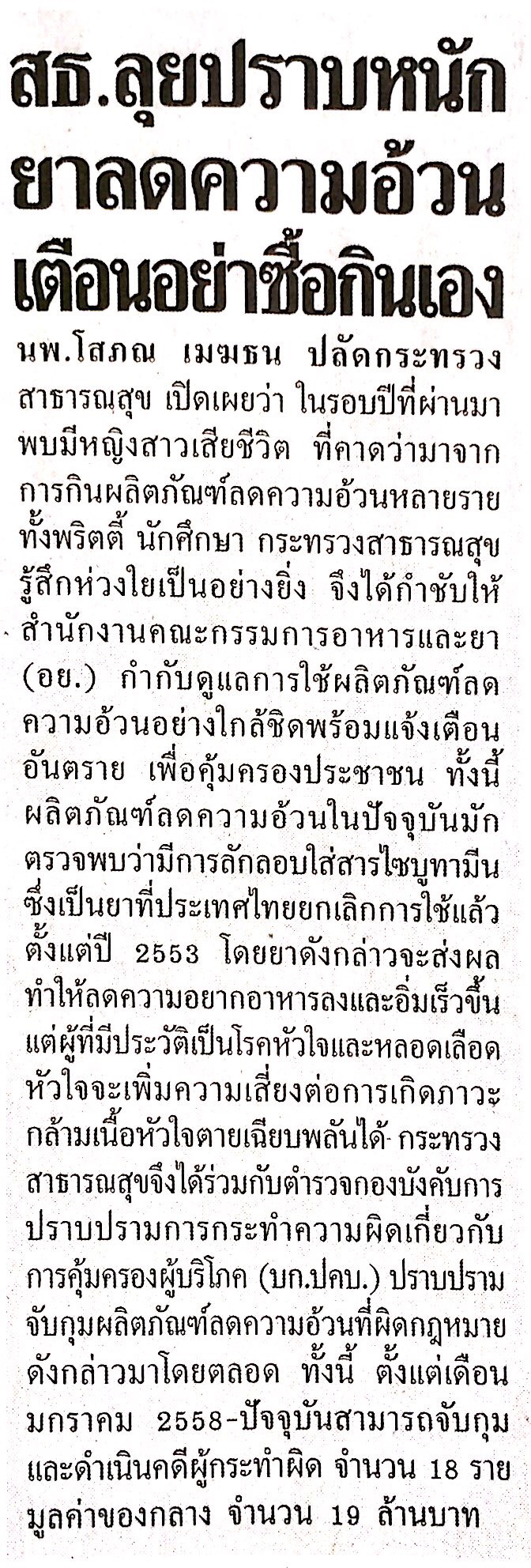 ข่าวประจำวันพฤหัสบดีที่ 9 มิถุนายน พ.ศ.2559 หน้าที่ 21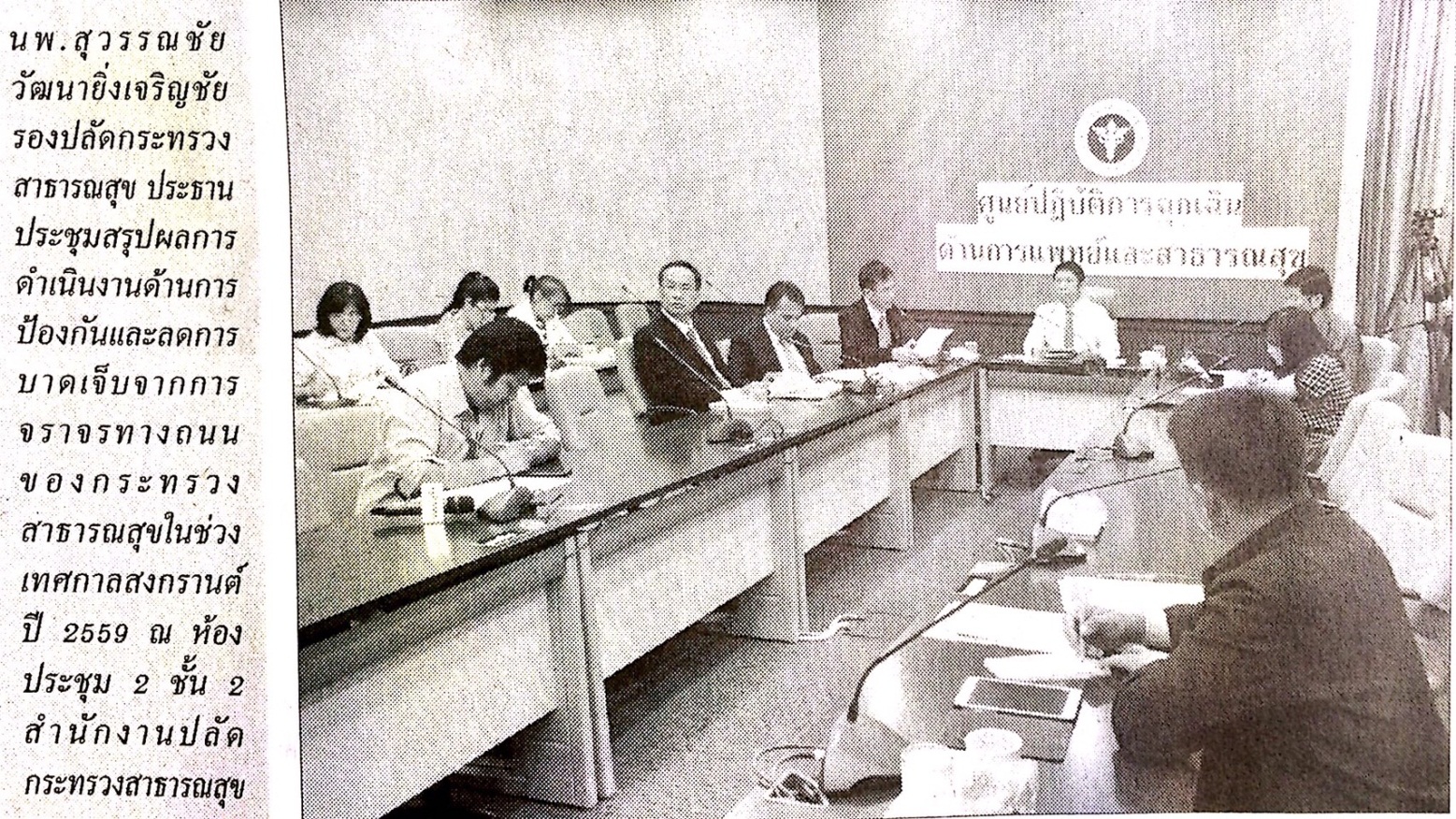 